SE13260/2016 TRF
Jaffadays Saint VincentHD: ASE41862/2012 TRF
Pianellas Night FeverS31014/2005 TRF
EE CH SE UCH FI UCH RU CH NORD UCH
Lundecock's Skip'n Go NakedSE13260/2016 TRF
Jaffadays Saint VincentHD: ASE41862/2012 TRF
Pianellas Night FeverS65892/2009 BLM
Törnlundas Blue Lady SweetHD: ASE13260/2016 TRF
Jaffadays Saint VincentHD: ASE22807/2013 SO
Jaffadays Bright SmileS67400/2008 TRF
SE UCH DK UCH DK V-15
Lyckoshellans Eternal WishSE13260/2016 TRF
Jaffadays Saint VincentHD: ASE22807/2013 SO
Jaffadays Bright SmileSE51533/2010 SO
SE UCH DK UCH
Jaffadays In My HeartHD: BSE43765/2015 SO
Mybackens MelodySE62242/2010 SO
NORD UCH
Anchilique's Excellent EddieHD: BS39607/2008 SO
Eastdale Just A Strolling MajorSE43765/2015 SO
Mybackens MelodySE62242/2010 SO
NORD UCH
Anchilique's Excellent EddieHD: BS10735/2005 SO
Anchilique's Upper-Crust UmbraSE43765/2015 SO
Mybackens MelodySE56074/2012 SO
Smultronets Pretty WomanS41603/2008 SO
Gosbäckens Robin ZonettSE43765/2015 SO
Mybackens MelodySE56074/2012 SO
Smultronets Pretty WomanS40792/2006 SO  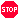 Mybackens Mandelblom